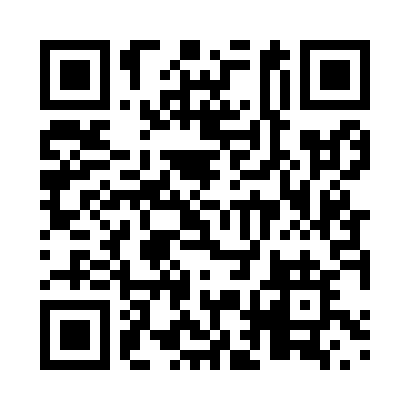 Prayer times for Aylsworth, Ontario, CanadaWed 1 May 2024 - Fri 31 May 2024High Latitude Method: Angle Based RulePrayer Calculation Method: Islamic Society of North AmericaAsar Calculation Method: HanafiPrayer times provided by https://www.salahtimes.comDateDayFajrSunriseDhuhrAsrMaghribIsha1Wed4:105:551:126:178:3110:162Thu4:075:531:126:178:3210:183Fri4:055:511:126:188:3410:204Sat4:035:501:126:198:3510:235Sun4:005:481:126:208:3610:256Mon3:585:461:126:218:3810:277Tue3:565:451:126:228:3910:298Wed3:535:431:126:238:4110:319Thu3:515:421:126:238:4210:3410Fri3:495:411:126:248:4310:3611Sat3:465:391:126:258:4510:3812Sun3:445:381:126:268:4610:4013Mon3:425:361:126:278:4710:4314Tue3:405:351:126:278:4910:4515Wed3:375:341:126:288:5010:4716Thu3:355:321:126:298:5110:4917Fri3:335:311:126:308:5310:5118Sat3:315:301:126:308:5410:5419Sun3:295:291:126:318:5510:5620Mon3:275:281:126:328:5610:5821Tue3:255:271:126:338:5811:0022Wed3:235:261:126:338:5911:0223Thu3:215:251:126:349:0011:0424Fri3:195:241:126:359:0111:0725Sat3:185:231:126:359:0211:0726Sun3:175:221:126:369:0411:0827Mon3:175:211:136:379:0511:0928Tue3:165:201:136:379:0611:0929Wed3:165:191:136:389:0711:1030Thu3:165:191:136:399:0811:1031Fri3:165:181:136:399:0911:11